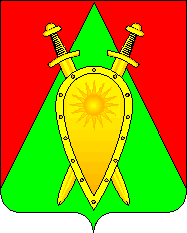 ДУМА ГОРОДСКОГО ОКРУГА ЗАТО П. ГОРНЫЙРЕШЕНИЕ07 сентября 2023 года                                                                                         № 39О принятии положения о памятниках, мемориальных досках и памятных знаках на территории городского округа ЗАТО п. ГорныйВ соответствии Федеральным законом от 6 октября 2003 года N 131-ФЗ «Об общих принципах организации местного самоуправления в Российской Федерации», Законом Российской Федерации от 14 января 1993 года № 4292-1 «Об увековечении памяти погибших при защите Отечества», руководствуясь Уставом городского округа ЗАТО п. Горный Забайкальского края,ДУМА ГОРОДСКОГО ОКРУГА РЕШИЛА:1. Принять  Положение о памятниках, мемориальных досках и памятных знаках на территории городского округа ЗАТО п. Горный согласно приложению.2. Настоящее решение опубликовать (обнародовать) на официальном сайте городского округа ЗАТО п. Горный https://gorniy.75.ru.3. Настоящее решение вступает в силу на следующий день после дня его официального опубликования.Председатель Думы городского округа ЗАТО п.Горный                                                И.А. ФедечкинаГлава ЗАТО п.Горный                                                                          Т.В. КарнаухПриложение к решению Думы городского округа ЗАТО п. Горныйот 2023 года № 39ПОЛОЖЕНИЕО ПАМЯТНИКАХ, МЕМОРИАЛЬНЫХ ДОСКАХ И ПАМЯТНЫХ ЗНАКАХНА ТЕРРИТОРИИ ГОРОДСКОГО ОКРУГА ЗАТО П.ГОРНЫЙ1. ОБЩИЕ ПОЛОЖЕНИЯ1.1. Настоящее Положение о памятниках, мемориальных досках и памятных знаках на территории городского округа ЗАТО п. Горный (далее - Положение) разработано на основании Федерального закона от 6 октября 2003 года № 131-ФЗ «Об общих принципах организации местного самоуправления в Российской Федерации», Закона Российской Федерации от 14 января 1993 года № 4292-1 «Об увековечении памяти погибших при защите Отечества», Устава городского округа ЗАТО п. Горный.1.2. Положение разработано в целях соблюдения (поддержания) общепринятых эстетических правил в области увековечивания памятных событий, памятных дат, памяти о выдающихся личностях, а также с целью формирования историко-культурной среды на территории городского округа ЗАТО п. Горный, информирования гостей и жителей об истории ЗАТО п. Горный с учетом культурных традиций, архитектурных и градостроительных норм.1.3. Положение определяет основания для установки и обеспечения сохранности памятников, мемориальных досок и других памятных знаков (далее - памятники и памятные знаки), порядок принятия решения об установке памятников и памятных знаков, правила и условия установки и демонтажа памятных знаков, а также порядок учета и обслуживания их на территории городского округа ЗАТО п. Горный.2. ОСНОВНЫЕ ПОНЯТИЯ И ОПРЕДЕЛЕНИЯ2.1. Памятник - сооружение, предназначенное для увековечения памяти о людях, исторических событиях или объектах в виде монумента (значительный по размерам памятник, предполагающий ансамблевое, масштабное решение), скульптурной группы, статуи или бюста. 2.2. Памятный знак - локальное тематическое произведение, посвященное увековечению события или лица: стела, обелиск и другие архитектурные формы.2.3. Мемориальная доска - памятный знак, устанавливаемый на фасадах и в интерьерах зданий, на территориях и сооружениях, связанных с историческими событиями, жизнью и деятельностью особо выдающихся граждан. Мемориальная доска содержит краткие биографические сведения о лице или событии, которым посвящается увековечивание.3. ОСНОВАНИЯ ДЛЯ УСТАНОВКИ ПАМЯТНИКОВ И ПАМЯТНЫХ ЗНАКОВНА ТЕРРИТОРИИ ГОРОДСКОГО ОКРУГА ЗАТО П.ГОРНЫЙОснованиями для установки памятников и памятных знаков на территории городского округа ЗАТО п. Горный являются:3.1. Значимость события в мировой истории, истории России, Забайкальского края и городского округа.3.2. Наличие официально признанных достижений личности в государственной, общественной, военной, производственной и хозяйственной деятельности, в науке, литературе, искусстве, культуре, спорте и других общественно значимых сферах, наличие вклада в определенную сферу деятельности, принесшего долговременную пользу обществу.4. УСЛОВИЯ УСТАНОВКИ ПАМЯТНИКОВ И ПАМЯТНЫХ ЗНАКОВ НА ТЕРРИТОРИИ ГОРОДСКОГО ОКРУГА ЗАТО П.ГОРНЫЙ4.1. Памятники и (или) памятные знаки на территории городского округа могут устанавливаться:4.1.1. Героям Советского Союза;4.1.2. Героям России;4.1.3. Героям Социалистического труда;4.1.4. Полным кавалерам ордена Славы и другим участникам Великой Отечественной войны, награжденным орденами и медалями;4.1.5. Павшим (умершим) защитникам Отечества, совершившим подвиги и награжденным государственными наградами;4.1.6. Гражданам Российской Федерации, погибшим при защите Отечества;4.1.7. Почетным гражданам Читинской области, Агинского Бурятского автономного округа, Забайкальского края, Агинского Бурятского округа, городского округа ЗАТО п. Горный;4.1.8. Видным государственным и региональным деятелям, внесшим вклад в развитие научного, технического, военного, социального и культурного потенциала региона и России, а также личностям, внесшим особый вклад в определенную сферу деятельности, принесший долговременную пользу городского округа ЗАТО п. Горный, Забайкальскому краю, Российской Федерации.4.2. Памятники устанавливаются на земельных участках, находящихся в государственной, муниципальной или частной собственности и иного права пользования по согласованию с собственником, с соблюдением архитектурных норм и правил.4.3. Мемориальные доски и другие памятные знаки устанавливаются на фасадах зданий, сооружений, а также на определенной части ландшафта, связанных с важными историческими событиями, жизнью и деятельностью выдающихся личностей, трудовых коллективов, предприятий, учреждений и организаций.4.4. Мемориальные доски и другие памятные знаки устанавливаются на высоте не ниже двух метров над линией тротуара, на облагороженном фасаде здания или благоустроенном пространстве, на хорошо просматриваемых местах.4.5. Не допускается закрывать видимость мемориальных объектов, препятствовать подходу к ним посредством зеленых насаждений и других заграждений, размещать вблизи рекламу и объявления, за исключением наименования улицы и номера дома, наименования организации, расположенной в данном здании или сооружении.4.6. Мемориальные доски и другие памятные знаки могут содержать информационный текст, цитаты, портретные изображения и декоративные элементы.Текст должен быть лаконичным, но содержать информацию о событии, которому посвящена мемориальная доска, указание на связь события с конкретным адресом, по которому мемориальная доска установлена, а также даты, указывающие период, в течение которого лицо или событие были связаны с данным адресом (объектом недвижимости). В тексте мемориальной доски указываются фамилия, имя, отчество (при наличии) лица, в память о котором устанавливается мемориальная доска. 4.7. Затраты по проектированию, изготовлению, монтажу (установке) мемориальных досок производятся за счет заявителей, выступающих инициаторами их установки и (или) привлеченных средств предприятий, организаций, учреждений, физических лиц, а также иных источников.Мемориальные доски и другие памятные знаки могут быть изготовлены и установлены за счет средств бюджета городского округа ЗАТО п. Горный.4.8. Изготовление мемориальных досок производится только из долговечных и качественных материалов (гранит, мрамор, искусственный камень, металлы или металлические сплавы и другие материалы) и на высоком художественном уровне5. ПОРЯДОК РАССМОТРЕНИЯ ОБРАЩЕНИЙ И ПРИНЯТИЯ РЕШЕНИЙОБ УСТАНОВКЕ ПАМЯТНИКОВ И ПАМЯТНЫХ ЗНАКОВ5.1. Инициаторами обращений (ходатайств) могут быть:5.1.1. Органы местного самоуправления городского округа ЗАТО п. Горный;5.1.2. Военные комиссариаты Забайкальского края;5.1.3. Юридические лица независимо от их организационно-правовой формы;5.1.4. Общественные объединения и организации;5.1.5. Физические лица.5.2. К ходатайству (обращению) прилагаются:5.2.1. Историческая или историко-биографическая справка со ссылками на архивные документы или другие источники, подтверждающие значимость и достоверность события или заслуг личности.5.2.2. Предварительный эскизный проект (рисунок) с информационным текстом или архитектурное решение установки памятника или памятного знака или обязательство (при необходимости) об организации конкурса на проектирование объекта. Сведения о размере и материале, из которого будет изготовлен памятник или памятный знак на территории городского округа ЗАТО п. Горный.5.2.3. Гарантия ходатайствующей организации, юридического или физического лица о финансировании работ по проектированию, изготовлению, установке и обеспечению торжественного открытия памятника или памятного знака.5.2.4. Согласие содержателя (пользователя) о сохранении и дальнейшем поддержании в надлежащем эстетическом и санитарном виде памятника или памятного знака.При размещении памятников и памятных знаков на земельных участках, зданиях, строениях, сооружениях, находящихся в собственности физических и юридических лиц, дополнительно предоставляются следующие документы:1) письменное согласие собственника здания (строения, сооружения), на котором предполагается установить памятный знак или лица, которому земельный участок принадлежит на ином вещном праве;2) письменное согласие собственника земельного участка (в случае, если памятники и памятные знаки на территории городского округа ЗАТО п. Горный устанавливаются непосредственно на земельном участке) или лица, которому земельный участок принадлежит на ином вещном праве.5.3. Требования, которым должен удовлетворять проект (эскиз, макет) памятника или памятного знака:5.3.1. Архитектурно-художественное решение памятников и памятных знаков должно иметь высокий художественный уровень и не должно противоречить характеру места их установки, особенностям среды, в которую они привносятся как новый элемент.5.3.2. Памятники и памятные знаки на территории городского округа ЗАТО п. Горный изготавливаются из долговечных и качественных материалов (мрамор, гранит, металл, металлические сплавы и другие материалы).5.3.3. Размер памятников и памятных знаков определяется объемом размещаемой информации, наличием портретного изображения, декоративных элементов и должен быть соразмерен зданию, строению, сооружению и площади земельного участка, на котором он устанавливается.5.3.4. Текст информационных табличек на памятниках и памятных знаках должен быть изложен на русском языке. При использовании другого языка текст размещается в скобках за текстом на русском языке.5.3.5. Текст должен быть лаконичным и содержать краткую характеристику события, которому посвящен памятник или памятный знак на территории городского округа ЗАТО п. Горный, указание на связь события с конкретным адресом, по которому памятный знак установлен, а также даты, указывающей период, в течение которого выдающаяся личность или событие были связаны с данным адресом.5.3.6. В композиции памятных знаков помимо текста могут быть включены портретные изображения и декоративные элементы.5.3.7. Для обслуживания памятников и памятных знаков необходимо предусмотреть благоустроенный подход к месту его установки.5.4. Ходатайства об установлении памятных знаков направляются инициаторами в Комиссию по увековечиванию памяти выдающихся граждан и значимых событий городского округа ЗАТО п. Горный (далее - Комиссия) при администрации городского округа ЗАТО п. Горный, состав и численность которой утверждаются постановлением администрации городского округа ЗАТО п. Горный.В состав Комиссии могут входить представители органов местного самоуправления городского округа ЗАТО п. Горный, общественных объединений, политических партий, организаций и учреждений, почетные граждане городского округа ЗАТО п. Горный, краеведы. В случае необходимости Комиссия может привлекать специалистов различных организаций и ведомств, представителей общественности.Комиссия при администрации городского округа ЗАТО п. Горный является постоянно действующей, собирается по мере поступления заявлений от ходатайствующей стороны, дата и время проведения уточняются в рабочем порядке.Заседание Комиссии считается правомочным, если в нем принимает участие не менее 2/3 членов. Решение Комиссии принимается простым большинством голосов от числа присутствующих ее членов. При равенстве голосов решающим считается голос председателя Комиссии.Комиссия рассматривает ходатайство об установлении памятника или другого памятного знака в течение одного месяца с момента поступления. Срок рассмотрения и проверки может быть продлен Комиссией, но не более чем на 30 дней, с уведомлением лиц, являющихся инициаторами.5.5. В результате рассмотрения обращения (ходатайства) Комиссия принимает одно из следующих решений:5.5.1. Поддержать обращение (ходатайство) и рекомендовать принять решение об установке памятника или памятного знака на территории городского округа ЗАТО п. Горный.5.5.2. Поддержать обращение (ходатайство) и рекомендовать принять решение о принятии в муниципальную собственность ранее созданных памятников и памятных знаков на территории городского округа ЗАТО п. Горный.5.5.3. Отклонить обращение (ходатайство) и рекомендовать отклонить обращение (ходатайство) об установке памятника или памятного знака на территории городского округа ЗАТО п. Горный.5.6. Решение Комиссии направляется на рассмотрение Думы городского округа ЗАТО п. Горный. На основании рекомендации Комиссии Думой городского округа ЗАТО п. Горный принимается решение об установке памятника или памятного знака с изданием соответствующего распоряжения или мотивированный отказ.6. ПОРЯДОК УЧЕТА И СОДЕРЖАНИЯ ПАМЯТНИКОВ И ПАМЯТНЫХ ЗНАКОВНА ТЕРРИТОРИИ ГОРОДСКОГО ОКРУГА ЗАТО П.ГОРНЫЙ6.1. Отдел культуры, спорта и молодежной политики администрации городского округа ЗАТО п. Горный ведет учет памятников и памятных знаков, расположенных на территории городского округа ЗАТО п. Горный, памятников и памятных знаков, находящихся в муниципальной собственности.6.2. Учет включает в себя составление и ведение перечня памятников и памятных знаков, в котором указываются наименование и категория объекта, время или дата создания, автор, местонахождение объекта, собственник, пользователь объекта, техническое состояние, реквизиты правоустанавливающих документов об установке объекта и другие необходимые данные об объектах.6.3. Перечень памятников и памятных знаков, находящихся в муниципальной собственности, размещается на официальном сайте городского округа ЗАТО п. Горный.6.4.  Контроль за состоянием и сохранностью памятников и памятных знаков осуществляется  собственником и (или) балансодержателем объекта.6.5. Установленные на территории городского округа ЗАТО п. Горный памятники и памятные знаки подлежат сохранению, ремонту и реставрации в соответствии с действующим законодательством.6.6. Содержание, реставрация, ремонт памятников и памятных знаков, находящихся в муниципальной собственности, производится за счет средств бюджета муниципального района.6.7. Содержание, реставрация, ремонт памятников и памятных знаков, находящихся в собственности организаций, которые являются инициаторами установки памятников и памятных знаков, производятся за счет средств указанных организаций.6.8. Содержание, реставрация, ремонт памятников и памятных знаков в случае, если инициаторами установления данных памятников и памятных знаков выступают физические лица, производится за счет средств данных физических лиц.6.9. Предприятия, учреждения, организации и жители городского округа ЗАТО п. Горный обязаны обеспечивать сохранность памятников и памятных знаков.7. ДЕМОНТАЖПАМЯТНИКА ИЛИ ПАМЯТНОГО ЗНАКА7.3. Решение о демонтаже памятников и памятных знаков принимается Думой городского округа ЗАТО п. Горный по представлению Комиссии.7.4. Памятные знаки демонтируются в случае их установки с нарушением порядка, предусмотренного настоящим Положением. Расходы по демонтажу памятного знака, установленного с нарушением настоящего Положения, возлагаются на юридических и физических лиц, установивших памятный знак.7.5. При проведении работ по ремонту и реставрации здания или памятного знака памятный знак демонтируется на время ремонта (реставрации), о чем на месте знака устанавливается информационная таблица.7.6. Запрещается самовольная установка и демонтаж памятников и памятных знаков на земельных участках, находящихся в муниципальной собственности, улицах, ограждениях, фасадах зданий и иных сооружениях на территории городского округа ЗАТО п. Горный.8. ОТВЕТСТВЕННОСТЬЗа порчу памятников и памятных знаков, а также нарушение требований в области их сохранения и использования должностные, юридические и физические лица несут ответственность в соответствии с действующим законодательством.____________________